GUIA DIGITAL N° 1 UNIT 1 “READY FOR SCHOOL”                             UNIDAD 1 “LISTO PARA EL COLEGIO“Asignatura: Inglés.Docente: Karime Chieto Aguilar. Class: Curso 3rd grade.Date: APRIL, 2020 Semana 1Objetivo:Completar ficha de presentación personal y reconocer los colores.Draw and complete with your personal information.  ( Haz  en tu cuaderno un dibujo de ti y esribe el LANGUAGE PASSEPORT = (Pasaporte de Idiomas)  en otra hoja de tu cuaderno completando con tu información personal).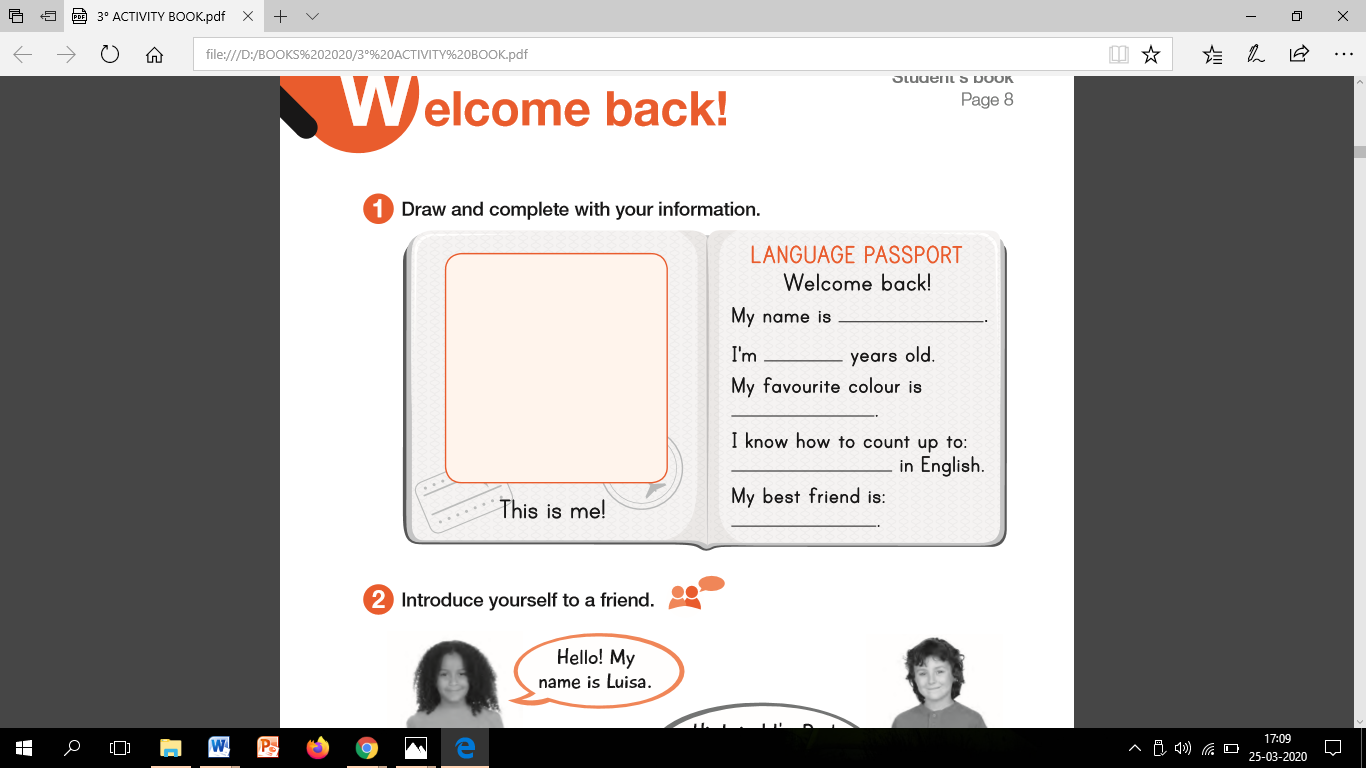 TRADUCCIÓNMi nombre es_____________.Yo tengo _______ años.Mi color favorito es ____________.Yo sé contar hasta el número __________ en inglés.Mi mejor amigo es____________.Copy the dialogue in your notebook, and use colors (red for the boy and blue  for the girl) to differentiate them. (Copia el dialogo en tu cuaderno, y usa colores, rojo para el niño y azul para la niña, para diferenciarlos).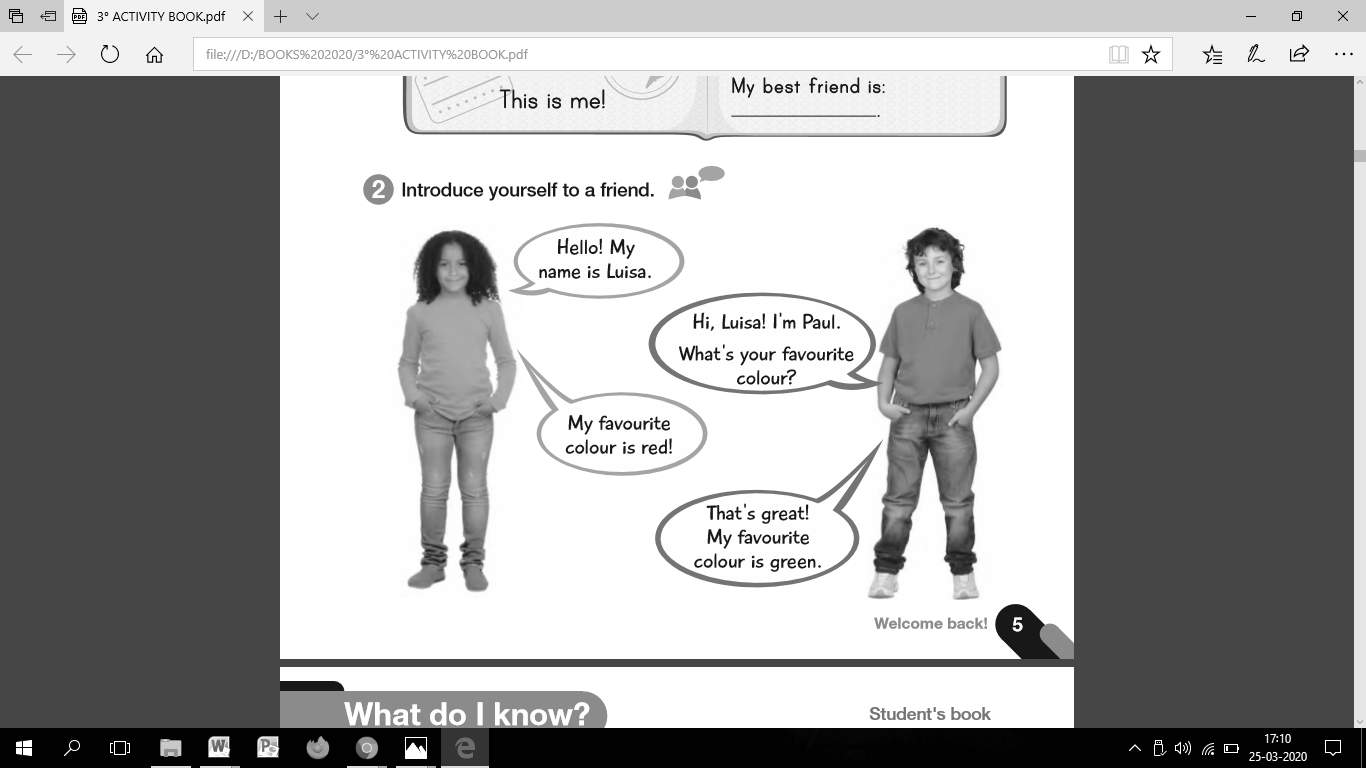 Luisa: ¡Hola! Mi nombre es Luisa.Paul: Hola Luisa, Yo soy Paul. ¿Cuál es tu color favorito?Luisa: mi color favorito es el rojo.Paul: ¡Eso es genial! Mi color favorito es el verde.TIPS>Enfócate en lo que vas a realizar.>Responde esta guía de autoaprendizaje con responsabilidad.>Debes escribir todas las respuestas en tu cuaderno>Asegúrate de leer bien antes de comenzar a responder >Marca solo una alternativa y responde con letra clara cuando escribas.>Ten confianza. ¡Éxito!